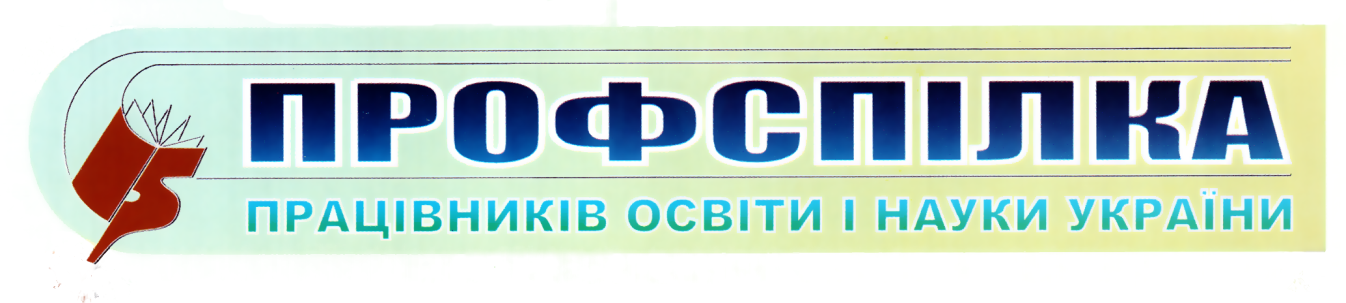 Одеська обласна організація№ 1Січень    2022 р.Деякі питання встановлення підвищень посадових окладів (ставок заробітної плати) та доплат за окремі види педагогічної діяльності у державних і комунальних закладах та установах освіти             Кабінет Міністрів України переглянув та затвердив  посадові оклади та доплати працівників державних і комунальних закладів освіти.             Постановою Кабінету Міністрів України  від 28.12.2021р. № 1391 «Деякі питання встановлення підвищень посадових окладів (ставок заробітної плати) та доплат за окремі види педагогічної діяльності у державних і комунальних закладах та установах освіти» встановлено розмір підвищень посадових окладів працівникам у державних і комунальних закладах та установах освіти з 1 січня 2022 року. Також визначений розмір доплат за окремі види педагогічної діяльності,  https://www.kmu.gov.ua/npas/deyaki-pitannya-vstanovlennya-pidvis-a1391.            Згідно з постановою посадовий оклад підвищується: на 10%:- педагогічним працівникам, діяльність яких безпосередньо пов’язана з освітнім процесом, у закладах спеціалізованої освіти;- педагогічним працівникам у гімназіях, ліцеях, колегіумах, гімназіях-інтернатах, ліцеях-інтернатах, колегіумах-інтернатах;- педагогічним працівникам у вищих професійно-технічних училищах;- педагогічним працівникам у закладах освіти інтернатного типу; на 20%: -підвищуються оклади педагогічним працівникам, у закладах дошкільної освіти компенсуючого типу; на 25%:- у спеціальних закладах загальної середньої освіти (спеціальних школах, навчально-реабілітаційних центрах); на 30% у спеціалізованих будинках дитини, дитячих будинках.УВАГА!           1. У разі коли працівники закладів освіти мають право на підвищення посадових окладів (ставок заробітної плати) за різними підставами, передбаченими у розділі «Підвищення за роботу в певних типах закладів та установ освіти», їх посадові оклади (ставки заробітної плати) підвищуються за кожною підставою, але не більш як на 25 відсотків.           2. У закладах освіти, що мають класи (групи) спеціального призначення (спеціальні, санаторні), оплата праці педагогічним працівникам та помічникам вихователів за підвищеними посадовими окладами (ставками заробітної плати) здійснюється тільки за години роботи в таких класах (групах), у тому числі за години роботи з учнями цих класів (груп), які здобувають освіту за індивідуальною формою.             Підвищення посадових окладів керівним працівникам закладів освіти, що мають класи (групи) спеціального призначення, здійснюється за наявності в них не менше двох таких класів (груп). У закладах дошкільної освіти, що мають групи для дітей з латентною туберкульозною інфекцією та після вилікування від туберкульозу, оплата праці керівним працівникам за підвищеними посадовими окладами здійснюється незалежно від кількості таких груп.            3. Підвищення ставок заробітної плати за педагогічні звання, присвоєні за результатами атестації, здійснюється лише за період роботи на посадах, на яких були присвоєні відповідні звання. У разі переходу працівника з одного закладу освіти до іншого на однакові посади або на посади, які відповідають профілю предмета, дисципліни, що викладається, підвищення за педагогічне звання зберігається до чергової атестації.       Розміри доплат за окремі види педагогічної діяльності  працівникам у державних і комунальних закладах та установах освіти встановили:   За класне керівництво:вчителям у 1-4 та підготовчих класах у закладах загальної середньої освіти - 20% від окладу,вчителям у 5-11 (12) класах у закладах загальної середньої освіти - 25%,викладачам у закладах професійної (професійно-технічної) - 20%. УВАГА!         1. Доплата за класне керівництво у класах (групах) закладів загальної середньої освіти усіх типів і найменувань з кількістю учнів менше 12 осіб, закладів професійної (професійно-технічної) освіти – менше 20 осіб здійснюється в розмірі 50 відсотків відповідних розмірів доплат. Зазначена норма не поширюється на спеціальні класи (групи), для яких нормативами передбачено меншу наповнюваність.           Дозволяється встановлювати доплату за класне керівництво керівним працівникам закладів освіти, які виконують викладацьку роботу в цьому закладі освіти, у разі неможливості покладання обов’язків класного керівника на іншого педагогічного працівника.        2. Доплата за перевірку навчальних робіт у 1 – 11 (12) класах (класах-комплектах) закладів загальної середньої освіти усіх типів і найменувань, училищ фізичної культури з кількістю учнів менше 12 осіб, а також у групах закладів професійної (професійно-технічної) освіти з кількістю учнів 12 – 15 осіб, здійснюється у розмірі 50 відсотків відповідних розмірів доплат. Зазначена норма застосовується і у разі поділу класів на групи та груп на підгрупи.         3. Доплата за завідування ресурсною кімнатою встановлюється у закладах освіти, в яких організоване інклюзивне навчання осіб з особливими освітніми потребами та за наявності такої окремої кімнати у закладі освіти.        4. Доплата за роботу в інклюзивних класах (групах) встановлюється педагогічним працівникам та помічникам вихователів, які працюють в інклюзивному класі (групі), тільки за години роботи в інклюзивному класі (групі).         5. Доплата за проведення позакласної роботи може встановлюватися як одному, так і кільком працівникам.       Такі підвищення посадових окладів (ставок заробітної плати) та доплат за окремі види педагогічної діяльності встановили працівникам, які займають посади згідно з Переліком посад педагогічних та науково-педагогічних працівників, затвердженим постановою КМУ від 14.06.2000 № 963, і на яких поширюють умови оплати праці працівників закладів та установ освіти.           Розмір заробітної плати вчителя вищої категорії          Опираючись на отримані дані, обчислимо для прикладу розмір зарплати вчителя, який має кваліфікаційну категорію «спеціаліст вищої категорії», що відповідає 14 тарифному розряду.           Припустімо, цей учитель має ще такі дані:стаж педагогічної роботи — понад 20 років;педагогічне навантаження — 20 год./тиждень.         Також учитель отримує доплату за класне керівництво і перевірку зошитів з математики.         Директор установив йому надбавку за «престижність праці» 30% ставки заробітної плати.      За результатами атестації вчителю присвоєно педагогічне звання «учитель-методист».        Приклад обчислення розміру заробітної плати           Одночасно скасовано постанови Кабінету Міністрів України від 25 серпня 2004 р. № 1096 «Про встановлення розміру доплати за окремі види педагогічної діяльності» та від 20 квітня 2007 р. № 643 «Про затвердження розмірів підвищення посадових окладів (ставок заробітної плати) та додаткової оплати за окремі види педагогічної діяльності у співвідношенні до тарифної ставки» з наступними змінами.         Зазначеною постановою відтерміновано також дію постанови КабінетуМіністрів України від 10 липня 2019 р. № 822 «Про оплату праці педагогічних,науково-педагогічних та наукових працівників закладів і установ освіти і науки» до 31 грудня 2022 року та внесено до неї відповідні зміни стосовно перенесення термінів запровадження схеми посадових окладів (ставок заробітної плати) педагогічних, науково-педагогічних та наукових працівників з 1 січня 2022 року на 1 січня 2023 року. Упорядкували заступник голови Пушнова О.Г., завідувач відділу соціально-економічного захисту працівників  Подгорець В.В. Тел: 0676544235Складові заробітної платиРозрахунок,грнСтавка заробітної плати7701,17Підвищення за педагогічне звання «учитель-методист»7701,17 × 15% = 1155,18Новостворена ставка заробітної плати7701,17 + 1155,18 = 8856,35Оплата за години тижневого навантаження8856,35 × 20 год ÷ 18 год = 9840,39Доплата за класне керівництво8856,35 × 20% = 1771,27Надбавка «за престижність праці»9840,39 × 30% = 2952,12Надбавка за вислугу років9840,39 × 30% = 2952,12Доплата за перевірку зошитів9840,39 × 15% = 1476,06Усього9840,39 + 1771,27 + 2952,12 + 2952,12 + 1476,06 = 18 991,96